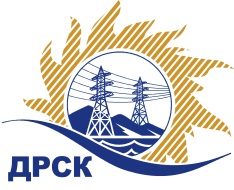 Акционерное Общество«Дальневосточная распределительная сетевая  компания»(АО «ДРСК»)	Протокол № 568/УКС-ВПзаседания закупочной комиссии по выбору победителя по закрытому электронному запросу цен на право заключения договора закупка № 85 лот 16  раздел  2.1.1.  ГКПЗ 2015 г.закупка 85 - Проектно-изыскательские, строительно-монтажные и пуско-наладочные работы по объектам распределительных сетей СП ЦЭС для нужд филиала "ХЭС" (ПИР, СМР) (Технологическое присоединение потребителей).Лот 16 – Технологическое присоединение к электрической сети ОАО «ДРСК» с заявленной мощностью до 150 кВт на территории филиала « ХЭС» (ПИР, СМР).Плановая стоимость закупки:   - 4 546 335,00 руб. без учета НДС.ПРИСУТСТВОВАЛИ:	На заседании присутствовали _9  членов Закупочной комиссии 2 уровня. ВОПРОСЫ, ВЫНОСИМЫЕ НА РАССМОТРЕНИЕ ЗАКУПОЧНОЙ КОМИССИИ: О  рассмотрении результатов оценки заявок Участников.Об отклонении предложения  участника  закупки ООО "ЭТК Энерготранс".О признании предложений соответствующими условиям запроса цен.Об итоговой ранжировке предложений.О выборе победителя запроса цен.РЕШИЛИ:По вопросу № 1Признать объем полученной информации достаточным для принятия решения.Утвердить цены, полученные на процедуре вскрытия конвертов с предложениями участников закрытого запроса цен.По вопросу № 2Отклонить предложение Участника ООО "ЭТК Энерготранс" (680054, г. Хабаровск, ул. Трехгорная 8) от дальнейшего рассмотрения, как несоответствующие п.5 Технического задания.По вопросу №3Признать предложения ООО "Амур-ЭП" (680032, Хабаровский край, г. Хабаровск, пр-кт 60 лет Октября, 128 А), ООО "ДТЭН" (680009, Россия, Хабаровский край, г. Хабаровск, ул. Большая, д. 12, оф. 6) соответствующими условиям закупки. По вопросу № 4Утвердить ранжировку предложений Участников:По вопросу № 5	Признать победителем запроса цен участника, занявшего первое место в итоговой ранжировке по степени предпочтительности для заказчика: Лот 16 – Технологическое присоединение к электрической сети ОАО «ДРСК» с заявленной мощностью до 150 кВт на территории филиала « ХЭС» (ПИР, СМР).ООО "Амур-ЭП" (680032, Хабаровский край, г. Хабаровск, пр-кт 60 лет Октября, 128 А), стоимость предложения 4 541 335,00 руб. (цена без НДС) (5 358 775,30 руб. с учетом НДС). Срок выполнения работ: с момента заключения договора по сентябрь 2015 г. Условия оплаты: В течение 30 (тридцати) календарных дней с момента подписания актов выполненных работ обеими сторонами. Окончательный расчет в течение 30 (тридцати) календарных дней со дня подписания акта ввода в эксплуатацию. Гарантийные обязательства: гарантия подрядчика на своевременное и качественное выполнение работ, а также на устранение дефектов, возникших по его вине, составляет не менее 60 мес. со дня подписания акта сдачи-приемки. Срок действия оферты до 29.02.2016 г.город  Благовещенск«24» июля 2015 года№Наименование участника и его адресобщая цена заявки на участие в закрытом запросе цен1ООО "Амур-ЭП" (680032, Хабаровский край, г. Хабаровск, пр-кт 60 лет Октября, 128 А)Предложение: подано 13.07.2015 в 03:48
Цена: 4 541 335,00 руб. (цена без НДС)2ООО "ЭТК Энерготранс" (680054, г. Хабаровск, ул. Трехгорная 8)Предложение: подано 12.07.2015 в 09:13
Цена: 4 546 335,00 руб. (цена без НДС)3ООО "ДТЭН" (680009, Россия, Хабаровский край, г. Хабаровск, ул. Большая, д. 12, оф. 6)Предложение: подано 13.07.2015 в 03:02
Цена: 4 546 335,00 руб. (цена без НДС)Основания для отклоненияВ  оферте участник предложил Срок окончания работ  31.10.2015 г., что не соответствует условиям пункта 5 Технического задания, в котором установлено следующее  требование: «…Окончания работ 30.09.2015 г., …»Место в итоговой ранжировкеНаименование и адрес участникаЦена предложения без НДС, руб.1 местоООО "Амур-ЭП" (680032, Хабаровский край, г. Хабаровск, пр-кт 60 лет Октября, 128 А)4 541 335,002 местоООО "ДТЭН" (680009, Россия, Хабаровский край, г. Хабаровск, ул. Большая, д. 12, оф. 6)4 546 335,00Ответственный секретарь Закупочной комиссии: Елисеева М.Г. _____________________________Технический секретарь Закупочной комиссии:  Ирдуганова И.Н._______________________________